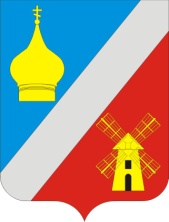 АДМИНИСТРАЦИЯФедоровского сельского поселенияНеклиновского района Ростовской областиРАСПОРЯЖЕНИЕ«__» декабря 2022г.           		   № __                    	    с. ФедоровкаОб утверждении плана-графика закупок товаров, работ, услуг для обеспечения нужд Федоровского сельского поселения на 2023 финансовый год и плановый период 2024и 2025 годов             В целях реализации с части 3 и 4 статьи 16 Федерального закона от 05.04.2013 N 44-ФЗ «О контрактной системе в сфере закупок товаров, работ, услуг для обеспечения государственных и муниципальных нужд», Постановлением Правительства РФ от 30 сентября 2019 г. № 1279 «Об установлении порядка формирования, утверждения планов-графиков закупок, внесения изменений в такие планы-графики, размещения планов-графиков закупок в единой информационной системе в сфере закупок, особенностей включения информации в такие планы-графики и требований к форме планов-графиков закупок и о признании утратившими силу отдельных решений Правительства Российской Федерации» и Решение Собрания депутатов Федоровского сельского поселения от 22.12.2022 года № 53 «О бюджете Федоровского  сельского поселения Неклиновского района  на 2023 год и на плановый период 2024 и 2025 годов»»:1.   Утвердить «План - график закупок товаров, работ, услуг для обеспечения  нужд Федоровского сельского поселения на 2023 финансовый год и плановый период 2024 и 2025 годов» (Приложение № 1). 2. Разместить, план-график на официальном сайте Российской Федерации в информационно-телекоммуникационной сети «Интернет» по адресу: www.zakupki.gov.ru 3. Разместить, распоряжение  на официальном сайте Администрации Федоровского сельского поселения в информационно-телекоммуникационной сети «Интернет» по адресу: http://fеdorоvskoe-sp.ru/.4. Контроль за исполнением данного приказа оставляю за собой.Глава администрацииФедоровского сельского поселения                                        Л.Н. Железняк──────────────────────────────1 Указывается в случае, предусмотренном пунктом 25 Положения о порядке формирования, утверждения планов-графиков закупок, внесения изменений в такие планы-графики, размещения планов-графиков закупок в единой информационной системе в сфере закупок, об особенностях включения информации в такие планы-графики и о требованиях к форме планов-графиков закупок, утвержденного постановлением Правительства Российской Федерации от 30 сентября 2019 г. N 1279 "Об установлении порядка формирования, утверждения планов-графиков закупок, внесения изменений в такие планы-графики, размещения планов-графиков закупок в единой информационной системе в сфере закупок, особенностей включения информации в такие планы-графики и требований к форме планов-графиков закупок и о признании утратившими силу отдельных решений Правительства Российской Федерации" (далее - Положение).2 Указывается в соответствии с подпунктом "ж" пункта 14 Положения.Приложение
к Положению о порядке формирования,
утверждения планов-графиков закупок, внесения
изменений в такие планы-графики, размещения
планов-графиков закупок в единой
информационной системе в сфере закупок,
об особенностях включения информации в такие
планы-графики и о требованиях к форме планов-
графиков закупок(форма)ПЛАН-ГРАФИК
закупок товаров, работ, услуг на 2023 финансовый год и на плановый период 2024 и 2025 годов(в части закупок, предусмотренных пунктом 1 части 2 статьи 84 Федерального закона "О контрактной системе в сфере закупок товаров, работ, услуг для обеспечения государственных и муниципальных нужд"1)Приложение
к Положению о порядке формирования,
утверждения планов-графиков закупок, внесения
изменений в такие планы-графики, размещения
планов-графиков закупок в единой
информационной системе в сфере закупок,
об особенностях включения информации в такие
планы-графики и о требованиях к форме планов-
графиков закупок(форма)ПЛАН-ГРАФИК
закупок товаров, работ, услуг на 2023 финансовый год и на плановый период 2024 и 2025 годов(в части закупок, предусмотренных пунктом 1 части 2 статьи 84 Федерального закона "О контрактной системе в сфере закупок товаров, работ, услуг для обеспечения государственных и муниципальных нужд"1)Приложение
к Положению о порядке формирования,
утверждения планов-графиков закупок, внесения
изменений в такие планы-графики, размещения
планов-графиков закупок в единой
информационной системе в сфере закупок,
об особенностях включения информации в такие
планы-графики и о требованиях к форме планов-
графиков закупок(форма)ПЛАН-ГРАФИК
закупок товаров, работ, услуг на 2023 финансовый год и на плановый период 2024 и 2025 годов(в части закупок, предусмотренных пунктом 1 части 2 статьи 84 Федерального закона "О контрактной системе в сфере закупок товаров, работ, услуг для обеспечения государственных и муниципальных нужд"1)Приложение
к Положению о порядке формирования,
утверждения планов-графиков закупок, внесения
изменений в такие планы-графики, размещения
планов-графиков закупок в единой
информационной системе в сфере закупок,
об особенностях включения информации в такие
планы-графики и о требованиях к форме планов-
графиков закупок(форма)ПЛАН-ГРАФИК
закупок товаров, работ, услуг на 2023 финансовый год и на плановый период 2024 и 2025 годов(в части закупок, предусмотренных пунктом 1 части 2 статьи 84 Федерального закона "О контрактной системе в сфере закупок товаров, работ, услуг для обеспечения государственных и муниципальных нужд"1)Приложение
к Положению о порядке формирования,
утверждения планов-графиков закупок, внесения
изменений в такие планы-графики, размещения
планов-графиков закупок в единой
информационной системе в сфере закупок,
об особенностях включения информации в такие
планы-графики и о требованиях к форме планов-
графиков закупок(форма)ПЛАН-ГРАФИК
закупок товаров, работ, услуг на 2023 финансовый год и на плановый период 2024 и 2025 годов(в части закупок, предусмотренных пунктом 1 части 2 статьи 84 Федерального закона "О контрактной системе в сфере закупок товаров, работ, услуг для обеспечения государственных и муниципальных нужд"1)Приложение
к Положению о порядке формирования,
утверждения планов-графиков закупок, внесения
изменений в такие планы-графики, размещения
планов-графиков закупок в единой
информационной системе в сфере закупок,
об особенностях включения информации в такие
планы-графики и о требованиях к форме планов-
графиков закупок(форма)ПЛАН-ГРАФИК
закупок товаров, работ, услуг на 2023 финансовый год и на плановый период 2024 и 2025 годов(в части закупок, предусмотренных пунктом 1 части 2 статьи 84 Федерального закона "О контрактной системе в сфере закупок товаров, работ, услуг для обеспечения государственных и муниципальных нужд"1)Приложение
к Положению о порядке формирования,
утверждения планов-графиков закупок, внесения
изменений в такие планы-графики, размещения
планов-графиков закупок в единой
информационной системе в сфере закупок,
об особенностях включения информации в такие
планы-графики и о требованиях к форме планов-
графиков закупок(форма)ПЛАН-ГРАФИК
закупок товаров, работ, услуг на 2023 финансовый год и на плановый период 2024 и 2025 годов(в части закупок, предусмотренных пунктом 1 части 2 статьи 84 Федерального закона "О контрактной системе в сфере закупок товаров, работ, услуг для обеспечения государственных и муниципальных нужд"1)Приложение
к Положению о порядке формирования,
утверждения планов-графиков закупок, внесения
изменений в такие планы-графики, размещения
планов-графиков закупок в единой
информационной системе в сфере закупок,
об особенностях включения информации в такие
планы-графики и о требованиях к форме планов-
графиков закупок(форма)ПЛАН-ГРАФИК
закупок товаров, работ, услуг на 2023 финансовый год и на плановый период 2024 и 2025 годов(в части закупок, предусмотренных пунктом 1 части 2 статьи 84 Федерального закона "О контрактной системе в сфере закупок товаров, работ, услуг для обеспечения государственных и муниципальных нужд"1)Приложение
к Положению о порядке формирования,
утверждения планов-графиков закупок, внесения
изменений в такие планы-графики, размещения
планов-графиков закупок в единой
информационной системе в сфере закупок,
об особенностях включения информации в такие
планы-графики и о требованиях к форме планов-
графиков закупок(форма)ПЛАН-ГРАФИК
закупок товаров, работ, услуг на 2023 финансовый год и на плановый период 2024 и 2025 годов(в части закупок, предусмотренных пунктом 1 части 2 статьи 84 Федерального закона "О контрактной системе в сфере закупок товаров, работ, услуг для обеспечения государственных и муниципальных нужд"1)Приложение
к Положению о порядке формирования,
утверждения планов-графиков закупок, внесения
изменений в такие планы-графики, размещения
планов-графиков закупок в единой
информационной системе в сфере закупок,
об особенностях включения информации в такие
планы-графики и о требованиях к форме планов-
графиков закупок(форма)ПЛАН-ГРАФИК
закупок товаров, работ, услуг на 2023 финансовый год и на плановый период 2024 и 2025 годов(в части закупок, предусмотренных пунктом 1 части 2 статьи 84 Федерального закона "О контрактной системе в сфере закупок товаров, работ, услуг для обеспечения государственных и муниципальных нужд"1)Приложение
к Положению о порядке формирования,
утверждения планов-графиков закупок, внесения
изменений в такие планы-графики, размещения
планов-графиков закупок в единой
информационной системе в сфере закупок,
об особенностях включения информации в такие
планы-графики и о требованиях к форме планов-
графиков закупок(форма)ПЛАН-ГРАФИК
закупок товаров, работ, услуг на 2023 финансовый год и на плановый период 2024 и 2025 годов(в части закупок, предусмотренных пунктом 1 части 2 статьи 84 Федерального закона "О контрактной системе в сфере закупок товаров, работ, услуг для обеспечения государственных и муниципальных нужд"1)Приложение
к Положению о порядке формирования,
утверждения планов-графиков закупок, внесения
изменений в такие планы-графики, размещения
планов-графиков закупок в единой
информационной системе в сфере закупок,
об особенностях включения информации в такие
планы-графики и о требованиях к форме планов-
графиков закупок(форма)ПЛАН-ГРАФИК
закупок товаров, работ, услуг на 2023 финансовый год и на плановый период 2024 и 2025 годов(в части закупок, предусмотренных пунктом 1 части 2 статьи 84 Федерального закона "О контрактной системе в сфере закупок товаров, работ, услуг для обеспечения государственных и муниципальных нужд"1)Приложение
к Положению о порядке формирования,
утверждения планов-графиков закупок, внесения
изменений в такие планы-графики, размещения
планов-графиков закупок в единой
информационной системе в сфере закупок,
об особенностях включения информации в такие
планы-графики и о требованиях к форме планов-
графиков закупок(форма)ПЛАН-ГРАФИК
закупок товаров, работ, услуг на 2023 финансовый год и на плановый период 2024 и 2025 годов(в части закупок, предусмотренных пунктом 1 части 2 статьи 84 Федерального закона "О контрактной системе в сфере закупок товаров, работ, услуг для обеспечения государственных и муниципальных нужд"1)Приложение
к Положению о порядке формирования,
утверждения планов-графиков закупок, внесения
изменений в такие планы-графики, размещения
планов-графиков закупок в единой
информационной системе в сфере закупок,
об особенностях включения информации в такие
планы-графики и о требованиях к форме планов-
графиков закупок(форма)ПЛАН-ГРАФИК
закупок товаров, работ, услуг на 2023 финансовый год и на плановый период 2024 и 2025 годов(в части закупок, предусмотренных пунктом 1 части 2 статьи 84 Федерального закона "О контрактной системе в сфере закупок товаров, работ, услуг для обеспечения государственных и муниципальных нужд"1)Приложение
к Положению о порядке формирования,
утверждения планов-графиков закупок, внесения
изменений в такие планы-графики, размещения
планов-графиков закупок в единой
информационной системе в сфере закупок,
об особенностях включения информации в такие
планы-графики и о требованиях к форме планов-
графиков закупок(форма)ПЛАН-ГРАФИК
закупок товаров, работ, услуг на 2023 финансовый год и на плановый период 2024 и 2025 годов(в части закупок, предусмотренных пунктом 1 части 2 статьи 84 Федерального закона "О контрактной системе в сфере закупок товаров, работ, услуг для обеспечения государственных и муниципальных нужд"1)Приложение
к Положению о порядке формирования,
утверждения планов-графиков закупок, внесения
изменений в такие планы-графики, размещения
планов-графиков закупок в единой
информационной системе в сфере закупок,
об особенностях включения информации в такие
планы-графики и о требованиях к форме планов-
графиков закупок(форма)ПЛАН-ГРАФИК
закупок товаров, работ, услуг на 2023 финансовый год и на плановый период 2024 и 2025 годов(в части закупок, предусмотренных пунктом 1 части 2 статьи 84 Федерального закона "О контрактной системе в сфере закупок товаров, работ, услуг для обеспечения государственных и муниципальных нужд"1)Приложение
к Положению о порядке формирования,
утверждения планов-графиков закупок, внесения
изменений в такие планы-графики, размещения
планов-графиков закупок в единой
информационной системе в сфере закупок,
об особенностях включения информации в такие
планы-графики и о требованиях к форме планов-
графиков закупок(форма)ПЛАН-ГРАФИК
закупок товаров, работ, услуг на 2023 финансовый год и на плановый период 2024 и 2025 годов(в части закупок, предусмотренных пунктом 1 части 2 статьи 84 Федерального закона "О контрактной системе в сфере закупок товаров, работ, услуг для обеспечения государственных и муниципальных нужд"1)Приложение
к Положению о порядке формирования,
утверждения планов-графиков закупок, внесения
изменений в такие планы-графики, размещения
планов-графиков закупок в единой
информационной системе в сфере закупок,
об особенностях включения информации в такие
планы-графики и о требованиях к форме планов-
графиков закупок(форма)ПЛАН-ГРАФИК
закупок товаров, работ, услуг на 2023 финансовый год и на плановый период 2024 и 2025 годов(в части закупок, предусмотренных пунктом 1 части 2 статьи 84 Федерального закона "О контрактной системе в сфере закупок товаров, работ, услуг для обеспечения государственных и муниципальных нужд"1)Приложение
к Положению о порядке формирования,
утверждения планов-графиков закупок, внесения
изменений в такие планы-графики, размещения
планов-графиков закупок в единой
информационной системе в сфере закупок,
об особенностях включения информации в такие
планы-графики и о требованиях к форме планов-
графиков закупок(форма)ПЛАН-ГРАФИК
закупок товаров, работ, услуг на 2023 финансовый год и на плановый период 2024 и 2025 годов(в части закупок, предусмотренных пунктом 1 части 2 статьи 84 Федерального закона "О контрактной системе в сфере закупок товаров, работ, услуг для обеспечения государственных и муниципальных нужд"1)Приложение
к Положению о порядке формирования,
утверждения планов-графиков закупок, внесения
изменений в такие планы-графики, размещения
планов-графиков закупок в единой
информационной системе в сфере закупок,
об особенностях включения информации в такие
планы-графики и о требованиях к форме планов-
графиков закупок(форма)ПЛАН-ГРАФИК
закупок товаров, работ, услуг на 2023 финансовый год и на плановый период 2024 и 2025 годов(в части закупок, предусмотренных пунктом 1 части 2 статьи 84 Федерального закона "О контрактной системе в сфере закупок товаров, работ, услуг для обеспечения государственных и муниципальных нужд"1)1. Информация о заказчике:1. Информация о заказчике:1. Информация о заказчике:1. Информация о заказчике:1. Информация о заказчике:КодыНаименование заказчикаНаименование заказчикаНаименование заказчикаАДМИНИСТРАЦИЯ ФЕДОРОВСКОГО СЕЛЬСКОГО ПОСЕЛЕНИЯАДМИНИСТРАЦИЯ ФЕДОРОВСКОГО СЕЛЬСКОГО ПОСЕЛЕНИЯАДМИНИСТРАЦИЯ ФЕДОРОВСКОГО СЕЛЬСКОГО ПОСЕЛЕНИЯАДМИНИСТРАЦИЯ ФЕДОРОВСКОГО СЕЛЬСКОГО ПОСЕЛЕНИЯАДМИНИСТРАЦИЯ ФЕДОРОВСКОГО СЕЛЬСКОГО ПОСЕЛЕНИЯАДМИНИСТРАЦИЯ ФЕДОРОВСКОГО СЕЛЬСКОГО ПОСЕЛЕНИЯАДМИНИСТРАЦИЯ ФЕДОРОВСКОГО СЕЛЬСКОГО ПОСЕЛЕНИЯАДМИНИСТРАЦИЯ ФЕДОРОВСКОГО СЕЛЬСКОГО ПОСЕЛЕНИЯАДМИНИСТРАЦИЯ ФЕДОРОВСКОГО СЕЛЬСКОГО ПОСЕЛЕНИЯАДМИНИСТРАЦИЯ ФЕДОРОВСКОГО СЕЛЬСКОГО ПОСЕЛЕНИЯАДМИНИСТРАЦИЯ ФЕДОРОВСКОГО СЕЛЬСКОГО ПОСЕЛЕНИЯАДМИНИСТРАЦИЯ ФЕДОРОВСКОГО СЕЛЬСКОГО ПОСЕЛЕНИЯАДМИНИСТРАЦИЯ ФЕДОРОВСКОГО СЕЛЬСКОГО ПОСЕЛЕНИЯАДМИНИСТРАЦИЯ ФЕДОРОВСКОГО СЕЛЬСКОГО ПОСЕЛЕНИЯАДМИНИСТРАЦИЯ ФЕДОРОВСКОГО СЕЛЬСКОГО ПОСЕЛЕНИЯАДМИНИСТРАЦИЯ ФЕДОРОВСКОГО СЕЛЬСКОГО ПОСЕЛЕНИЯИННИННИННИННИННИНН612301390061230139006123013900612301390061230139006123013900Наименование заказчикаНаименование заказчикаНаименование заказчикаАДМИНИСТРАЦИЯ ФЕДОРОВСКОГО СЕЛЬСКОГО ПОСЕЛЕНИЯАДМИНИСТРАЦИЯ ФЕДОРОВСКОГО СЕЛЬСКОГО ПОСЕЛЕНИЯАДМИНИСТРАЦИЯ ФЕДОРОВСКОГО СЕЛЬСКОГО ПОСЕЛЕНИЯАДМИНИСТРАЦИЯ ФЕДОРОВСКОГО СЕЛЬСКОГО ПОСЕЛЕНИЯАДМИНИСТРАЦИЯ ФЕДОРОВСКОГО СЕЛЬСКОГО ПОСЕЛЕНИЯАДМИНИСТРАЦИЯ ФЕДОРОВСКОГО СЕЛЬСКОГО ПОСЕЛЕНИЯАДМИНИСТРАЦИЯ ФЕДОРОВСКОГО СЕЛЬСКОГО ПОСЕЛЕНИЯАДМИНИСТРАЦИЯ ФЕДОРОВСКОГО СЕЛЬСКОГО ПОСЕЛЕНИЯАДМИНИСТРАЦИЯ ФЕДОРОВСКОГО СЕЛЬСКОГО ПОСЕЛЕНИЯАДМИНИСТРАЦИЯ ФЕДОРОВСКОГО СЕЛЬСКОГО ПОСЕЛЕНИЯАДМИНИСТРАЦИЯ ФЕДОРОВСКОГО СЕЛЬСКОГО ПОСЕЛЕНИЯАДМИНИСТРАЦИЯ ФЕДОРОВСКОГО СЕЛЬСКОГО ПОСЕЛЕНИЯАДМИНИСТРАЦИЯ ФЕДОРОВСКОГО СЕЛЬСКОГО ПОСЕЛЕНИЯАДМИНИСТРАЦИЯ ФЕДОРОВСКОГО СЕЛЬСКОГО ПОСЕЛЕНИЯАДМИНИСТРАЦИЯ ФЕДОРОВСКОГО СЕЛЬСКОГО ПОСЕЛЕНИЯАДМИНИСТРАЦИЯ ФЕДОРОВСКОГО СЕЛЬСКОГО ПОСЕЛЕНИЯКППКППКППКППКППКПП612301001612301001612301001612301001612301001612301001Организационно-правовая форма Организационно-правовая форма Организационно-правовая форма Муниципальное казенное учреждениеМуниципальное казенное учреждениеМуниципальное казенное учреждениеМуниципальное казенное учреждениеМуниципальное казенное учреждениеМуниципальное казенное учреждениеМуниципальное казенное учреждениеМуниципальное казенное учреждениеМуниципальное казенное учреждениеМуниципальное казенное учреждениеМуниципальное казенное учреждениеМуниципальное казенное учреждениеМуниципальное казенное учреждениеМуниципальное казенное учреждениеМуниципальное казенное учреждениеМуниципальное казенное учреждениепо ОКОПФпо ОКОПФпо ОКОПФпо ОКОПФпо ОКОПФпо ОКОПФ754047540475404754047540475404Форма собственностиФорма собственностиФорма собственностиМуниципальная собственностьМуниципальная собственностьМуниципальная собственностьМуниципальная собственностьМуниципальная собственностьМуниципальная собственностьМуниципальная собственностьМуниципальная собственностьМуниципальная собственностьМуниципальная собственностьМуниципальная собственностьМуниципальная собственностьМуниципальная собственностьМуниципальная собственностьМуниципальная собственностьМуниципальная собственностьпо ОКФСпо ОКФСпо ОКФСпо ОКФСпо ОКФСпо ОКФС141414141414Место нахождения (адрес), телефон, адрес электронной почтыМесто нахождения (адрес), телефон, адрес электронной почтыМесто нахождения (адрес), телефон, адрес электронной почтыРоссийская Федерация, 346854, Ростовская обл, Неклиновский р-н, Федоровка с, УЛИЦА ЛЕНИНА, 26, 7-86347-41316, sp26282@donpac.ruРоссийская Федерация, 346854, Ростовская обл, Неклиновский р-н, Федоровка с, УЛИЦА ЛЕНИНА, 26, 7-86347-41316, sp26282@donpac.ruРоссийская Федерация, 346854, Ростовская обл, Неклиновский р-н, Федоровка с, УЛИЦА ЛЕНИНА, 26, 7-86347-41316, sp26282@donpac.ruРоссийская Федерация, 346854, Ростовская обл, Неклиновский р-н, Федоровка с, УЛИЦА ЛЕНИНА, 26, 7-86347-41316, sp26282@donpac.ruРоссийская Федерация, 346854, Ростовская обл, Неклиновский р-н, Федоровка с, УЛИЦА ЛЕНИНА, 26, 7-86347-41316, sp26282@donpac.ruРоссийская Федерация, 346854, Ростовская обл, Неклиновский р-н, Федоровка с, УЛИЦА ЛЕНИНА, 26, 7-86347-41316, sp26282@donpac.ruРоссийская Федерация, 346854, Ростовская обл, Неклиновский р-н, Федоровка с, УЛИЦА ЛЕНИНА, 26, 7-86347-41316, sp26282@donpac.ruРоссийская Федерация, 346854, Ростовская обл, Неклиновский р-н, Федоровка с, УЛИЦА ЛЕНИНА, 26, 7-86347-41316, sp26282@donpac.ruРоссийская Федерация, 346854, Ростовская обл, Неклиновский р-н, Федоровка с, УЛИЦА ЛЕНИНА, 26, 7-86347-41316, sp26282@donpac.ruРоссийская Федерация, 346854, Ростовская обл, Неклиновский р-н, Федоровка с, УЛИЦА ЛЕНИНА, 26, 7-86347-41316, sp26282@donpac.ruРоссийская Федерация, 346854, Ростовская обл, Неклиновский р-н, Федоровка с, УЛИЦА ЛЕНИНА, 26, 7-86347-41316, sp26282@donpac.ruРоссийская Федерация, 346854, Ростовская обл, Неклиновский р-н, Федоровка с, УЛИЦА ЛЕНИНА, 26, 7-86347-41316, sp26282@donpac.ruРоссийская Федерация, 346854, Ростовская обл, Неклиновский р-н, Федоровка с, УЛИЦА ЛЕНИНА, 26, 7-86347-41316, sp26282@donpac.ruРоссийская Федерация, 346854, Ростовская обл, Неклиновский р-н, Федоровка с, УЛИЦА ЛЕНИНА, 26, 7-86347-41316, sp26282@donpac.ruРоссийская Федерация, 346854, Ростовская обл, Неклиновский р-н, Федоровка с, УЛИЦА ЛЕНИНА, 26, 7-86347-41316, sp26282@donpac.ruРоссийская Федерация, 346854, Ростовская обл, Неклиновский р-н, Федоровка с, УЛИЦА ЛЕНИНА, 26, 7-86347-41316, sp26282@donpac.ruпо ОКТМОпо ОКТМОпо ОКТМОпо ОКТМОпо ОКТМОпо ОКТМО606364721016063647210160636472101606364721016063647210160636472101Наименование бюджетного, автономного учреждения, государственного, муниципального унитарного предприятия, иного юридического лица, которому переданы полномочия государственного, муниципального заказчикаНаименование бюджетного, автономного учреждения, государственного, муниципального унитарного предприятия, иного юридического лица, которому переданы полномочия государственного, муниципального заказчикаНаименование бюджетного, автономного учреждения, государственного, муниципального унитарного предприятия, иного юридического лица, которому переданы полномочия государственного, муниципального заказчикаИННИННИННИННИННИНННаименование бюджетного, автономного учреждения, государственного, муниципального унитарного предприятия, иного юридического лица, которому переданы полномочия государственного, муниципального заказчикаНаименование бюджетного, автономного учреждения, государственного, муниципального унитарного предприятия, иного юридического лица, которому переданы полномочия государственного, муниципального заказчикаНаименование бюджетного, автономного учреждения, государственного, муниципального унитарного предприятия, иного юридического лица, которому переданы полномочия государственного, муниципального заказчикаКППКППКППКППКППКППМесто нахождения (адрес), телефон, адрес электронной почтыМесто нахождения (адрес), телефон, адрес электронной почтыМесто нахождения (адрес), телефон, адрес электронной почтыпо ОКТМОпо ОКТМОпо ОКТМОпо ОКТМОпо ОКТМОпо ОКТМОЕдиница измерения:Единица измерения:Единица измерения:рубльрубльрубльрубльрубльрубльрубльрубльрубльрубльрубльрубльрубльрубльрубльрубльпо ОКЕИпо ОКЕИпо ОКЕИпо ОКЕИпо ОКЕИпо ОКЕИ3833833833833833832. Информация о закупках товаров, работ, услуг на 2023 финансовый год и на плановый период 2024 и 2025 годов:2. Информация о закупках товаров, работ, услуг на 2023 финансовый год и на плановый период 2024 и 2025 годов:2. Информация о закупках товаров, работ, услуг на 2023 финансовый год и на плановый период 2024 и 2025 годов:2. Информация о закупках товаров, работ, услуг на 2023 финансовый год и на плановый период 2024 и 2025 годов:2. Информация о закупках товаров, работ, услуг на 2023 финансовый год и на плановый период 2024 и 2025 годов:2. Информация о закупках товаров, работ, услуг на 2023 финансовый год и на плановый период 2024 и 2025 годов:2. Информация о закупках товаров, работ, услуг на 2023 финансовый год и на плановый период 2024 и 2025 годов:2. Информация о закупках товаров, работ, услуг на 2023 финансовый год и на плановый период 2024 и 2025 годов:2. Информация о закупках товаров, работ, услуг на 2023 финансовый год и на плановый период 2024 и 2025 годов:2. Информация о закупках товаров, работ, услуг на 2023 финансовый год и на плановый период 2024 и 2025 годов:2. Информация о закупках товаров, работ, услуг на 2023 финансовый год и на плановый период 2024 и 2025 годов:2. Информация о закупках товаров, работ, услуг на 2023 финансовый год и на плановый период 2024 и 2025 годов:2. Информация о закупках товаров, работ, услуг на 2023 финансовый год и на плановый период 2024 и 2025 годов:2. Информация о закупках товаров, работ, услуг на 2023 финансовый год и на плановый период 2024 и 2025 годов:2. Информация о закупках товаров, работ, услуг на 2023 финансовый год и на плановый период 2024 и 2025 годов:2. Информация о закупках товаров, работ, услуг на 2023 финансовый год и на плановый период 2024 и 2025 годов:2. Информация о закупках товаров, работ, услуг на 2023 финансовый год и на плановый период 2024 и 2025 годов:2. Информация о закупках товаров, работ, услуг на 2023 финансовый год и на плановый период 2024 и 2025 годов:2. Информация о закупках товаров, работ, услуг на 2023 финансовый год и на плановый период 2024 и 2025 годов:2. Информация о закупках товаров, работ, услуг на 2023 финансовый год и на плановый период 2024 и 2025 годов:2. Информация о закупках товаров, работ, услуг на 2023 финансовый год и на плановый период 2024 и 2025 годов:2. Информация о закупках товаров, работ, услуг на 2023 финансовый год и на плановый период 2024 и 2025 годов:2. Информация о закупках товаров, работ, услуг на 2023 финансовый год и на плановый период 2024 и 2025 годов:2. Информация о закупках товаров, работ, услуг на 2023 финансовый год и на плановый период 2024 и 2025 годов:2. Информация о закупках товаров, работ, услуг на 2023 финансовый год и на плановый период 2024 и 2025 годов:2. Информация о закупках товаров, работ, услуг на 2023 финансовый год и на плановый период 2024 и 2025 годов:2. Информация о закупках товаров, работ, услуг на 2023 финансовый год и на плановый период 2024 и 2025 годов:2. Информация о закупках товаров, работ, услуг на 2023 финансовый год и на плановый период 2024 и 2025 годов:2. Информация о закупках товаров, работ, услуг на 2023 финансовый год и на плановый период 2024 и 2025 годов:2. Информация о закупках товаров, работ, услуг на 2023 финансовый год и на плановый период 2024 и 2025 годов:2. Информация о закупках товаров, работ, услуг на 2023 финансовый год и на плановый период 2024 и 2025 годов:№ п/пИдентификационный код закупкиОбъект закупкиОбъект закупкиПланируемый год размещения извещения об осуществлении закупки, направления приглашения принять участие в определении поставщика (подрядчика, исполнителя), заключения контракта с единственным поставщиком (подрядчиком, исполнителем)Планируемый год размещения извещения об осуществлении закупки, направления приглашения принять участие в определении поставщика (подрядчика, исполнителя), заключения контракта с единственным поставщиком (подрядчиком, исполнителем)Объем финансового обеспечения, в том числе планируемые платежиОбъем финансового обеспечения, в том числе планируемые платежиОбъем финансового обеспечения, в том числе планируемые платежиОбъем финансового обеспечения, в том числе планируемые платежиОбъем финансового обеспечения, в том числе планируемые платежиОбъем финансового обеспечения, в том числе планируемые платежиОбъем финансового обеспечения, в том числе планируемые платежиОбъем финансового обеспечения, в том числе планируемые платежиОбъем финансового обеспечения, в том числе планируемые платежиОбъем финансового обеспечения, в том числе планируемые платежиОбъем финансового обеспечения, в том числе планируемые платежиИнформация о проведении обязательного общественного обсуждения закупкиИнформация о проведении обязательного общественного обсуждения закупкиИнформация о проведении обязательного общественного обсуждения закупкиИнформация о проведении обязательного общественного обсуждения закупкиНаименование уполномоченного органа (учреждения)Наименование уполномоченного органа (учреждения)Наименование уполномоченного органа (учреждения)Наименование организатора проведения совместного конкурса или аукционаНаименование организатора проведения совместного конкурса или аукционаНаименование организатора проведения совместного конкурса или аукционаНаименование организатора проведения совместного конкурса или аукционаНаименование организатора проведения совместного конкурса или аукционаНаименование организатора проведения совместного конкурса или аукционаНаименование организатора проведения совместного конкурса или аукционаНаименование организатора проведения совместного конкурса или аукциона№ п/пИдентификационный код закупкиТовар, работа, услуга по Общероссийскому классификатору продукции по видам экономической деятельности ОК 034-2014 (КПЕС 2008) (ОКПД2)Товар, работа, услуга по Общероссийскому классификатору продукции по видам экономической деятельности ОК 034-2014 (КПЕС 2008) (ОКПД2)Товар, работа, услуга по Общероссийскому классификатору продукции по видам экономической деятельности ОК 034-2014 (КПЕС 2008) (ОКПД2)Товар, работа, услуга по Общероссийскому классификатору продукции по видам экономической деятельности ОК 034-2014 (КПЕС 2008) (ОКПД2)Наименование объекта закупкиНаименование объекта закупкиВсегоВсегоВсегона текущий финансовый годна текущий финансовый годна плановый периодна плановый периодна плановый периодна плановый периодна плановый периодна плановый периодпоследующие годыпоследующие годы№ п/пИдентификационный код закупкиТовар, работа, услуга по Общероссийскому классификатору продукции по видам экономической деятельности ОК 034-2014 (КПЕС 2008) (ОКПД2)Товар, работа, услуга по Общероссийскому классификатору продукции по видам экономической деятельности ОК 034-2014 (КПЕС 2008) (ОКПД2)Товар, работа, услуга по Общероссийскому классификатору продукции по видам экономической деятельности ОК 034-2014 (КПЕС 2008) (ОКПД2)Товар, работа, услуга по Общероссийскому классификатору продукции по видам экономической деятельности ОК 034-2014 (КПЕС 2008) (ОКПД2)Наименование объекта закупкиНаименование объекта закупкиВсегоВсегоВсегона текущий финансовый годна текущий финансовый годна первый годна первый годна первый годна второй годна второй годна второй годпоследующие годыпоследующие годы№ п/пИдентификационный код закупкиКодКодНаименованиеНаименованиеНаименование объекта закупкиНаименование объекта закупкиВсегоВсегоВсегона текущий финансовый годна текущий финансовый годна первый годна первый годна первый годна второй годна второй годна второй годпоследующие годыпоследующие годы1233445566777889991010101111121212121314141414000123361230139006123010010001000351124735.11.10.11035.11.10.110Электроэнергия, произведенная электростанциями общего назначенияЭлектроэнергия, произведенная электростанциями общего назначенияЭлектроэнергияЭлектроэнергия20232023100600.0100600.0100600.0100600.0100600.00.00.00.00.00.00.00.00.0нетнетнетнет000223361230139006123010010002000351124735.11.10.11035.11.10.110Электроэнергия, произведенная электростанциями общего назначенияЭлектроэнергия, произведенная электростанциями общего назначенияЭлектроэнергияЭлектроэнергия20232023677000.0677000.0677000.0677000.0677000.00.00.00.00.00.00.00.00.0нетнетнетнет000124361230139006123010010001000351124735.11.10.11035.11.10.110Электроэнергия, произведенная электростанциями общего назначенияЭлектроэнергия, произведенная электростанциями общего назначенияЭлектроэнергияЭлектроэнергия20242024102600.0102600.0102600.00.00.0102600.0102600.0102600.00.00.00.00.00.0нетнетнетнет000224361230139006123010010002000351124735.11.10.11035.11.10.110Электроэнергия, произведенная электростанциями общего назначенияЭлектроэнергия, произведенная электростанциями общего назначенияЭлектроэнергияЭлектроэнергия20242024600000.0600000.0600000.00.00.0600000.0600000.0600000.00.00.00.00.00.0нетнетнетнет000125361230139006123010010001000351124735.11.10.11035.11.10.110Электроэнергия, произведенная электростанциями общего назначенияЭлектроэнергия, произведенная электростанциями общего назначенияЭлектроэнергияЭлектроэнергия20252025106700.0106700.0106700.00.00.00.00.00.0106700.0106700.0106700.00.00.0нетнетнетнет000225361230139006123010010002000351124735.11.10.11035.11.10.110Электроэнергия, произведенная электростанциями общего назначенияЭлектроэнергия, произведенная электростанциями общего назначенияЭлектроэнергияЭлектроэнергия20252025600000.0600000.0600000.00.00.00.00.00.0600000.0600000.0600000.00.00.0нетнетнетнет0003233612301390061230100100030000000244Закупки в соответствии с п. 4 ч. 1 ст. 93 Федерального закона № 44-ФЗЗакупки в соответствии с п. 4 ч. 1 ст. 93 Федерального закона № 44-ФЗ202320233715548,413715548,413715548,413715548,413715548,410.00.00.00.00.00.00.00.00004233612301390061230100100040000000853Закупки в соответствии с п. 4 ч. 1 ст. 93 Федерального закона № 44-ФЗЗакупки в соответствии с п. 4 ч. 1 ст. 93 Федерального закона № 44-ФЗ2023202320000.020000.020000.020000.020000.00.00.00.00.00.00.00.00.0000523612301390061230100100050000000245Закупки в соответствии с п. 4 ч. 1 ст. 93 Федерального закона № 44-ФЗЗакупки в соответствии с п. 4 ч. 1 ст. 93 Федерального закона № 44-ФЗ202320237000.07000.07000.07000.07000.00.00.00.00.00.00.00.00.00006233612301390061230100100060000000247Закупки в соответствии с п. 4 ч. 1 ст. 93 Федерального закона № 44-ФЗЗакупки в соответствии с п. 4 ч. 1 ст. 93 Федерального закона № 44-ФЗ20232023192700,00192700,00192700,00192700,00192700,000.00.00.00.00.00.00.00.00007233612301390061230100100070000000870Закупки в соответствии с п. 4 ч. 1 ст. 93 Федерального закона № 44-ФЗЗакупки в соответствии с п. 4 ч. 1 ст. 93 Федерального закона № 44-ФЗ2023202350000.050000.050000.050000.050000.00.00.00.00.00.00.00.00.00003243612301390061230100100030000000244Закупки в соответствии с п. 4 ч. 1 ст. 93 Федерального закона № 44-ФЗЗакупки в соответствии с п. 4 ч. 1 ст. 93 Федерального закона № 44-ФЗ202420241287694,251287694,251287694,250.00.01287694,251287694,251287694,250.00.00.00.00.00004243612301390061230100100040000000853Закупки в соответствии с п. 4 ч. 1 ст. 93 Федерального закона № 44-ФЗЗакупки в соответствии с п. 4 ч. 1 ст. 93 Федерального закона № 44-ФЗ2024202412000.012000.012000.00.00.012000,012000,012000,00.00.00.00.00.00005243612301390061230100100060000000245Закупки в соответствии с п. 4 ч. 1 ст. 93 Федерального закона № 44-ФЗЗакупки в соответствии с п. 4 ч. 1 ст. 93 Федерального закона № 44-ФЗ202420247000,07000,07000,00,00,07000.07000.07000.00.00.00.00.00.00006243612301390061230100100050000000247Закупки в соответствии с п. 4 ч. 1 ст. 93 Федерального закона № 44-ФЗЗакупки в соответствии с п. 4 ч. 1 ст. 93 Федерального закона № 44-ФЗ20242024177800.0177800.0177800.00.00.0177800.0177800.0177800.00.00.00.00.00.00003253612301390061230100100030000000244Закупки в соответствии с п. 4 ч. 1 ст. 93 Федерального закона № 44-ФЗЗакупки в соответствии с п. 4 ч. 1 ст. 93 Федерального закона № 44-ФЗ202520251299947,981299947,981299947,980.00.00.00.00.01299947,981299947,981299947,980.00.00004253612301390061230100100040000000853Закупки в соответствии с п. 4 ч. 1 ст. 93 Федерального закона № 44-ФЗЗакупки в соответствии с п. 4 ч. 1 ст. 93 Федерального закона № 44-ФЗ2025202512000.012000.012000.00.00.00.00.00.012000.012000.012000.00.00.00005243612301390061230100100060000000245Закупки в соответствии с п. 4 ч. 1 ст. 93 Федерального закона № 44-ФЗЗакупки в соответствии с п. 4 ч. 1 ст. 93 Федерального закона № 44-ФЗ202520257000,07000,07000,00,00,00.00.00.07000.07000.07000.00.00.00006253612301390061230100100050000000247Закупки в соответствии с п. 4 ч. 1 ст. 93 Федерального закона № 44-ФЗЗакупки в соответствии с п. 4 ч. 1 ст. 93 Федерального закона № 44-ФЗ20252025183100.0183100.0183100.00.00.00.00.00.0183100.0183100.0183100.00.00.0Всего для осуществления закупок,Всего для осуществления закупок,Всего для осуществления закупок,Всего для осуществления закупок,Всего для осуществления закупок,Всего для осуществления закупок,9 158 690,649 158 690,649 158 690,649 158 690,649158690,649158690,649158690,644762848,414762848,412187094,252187094,252187094,252208747,982208747,982208747,98в том числе по коду бюджетной классификации 95104090620022460244в том числе по коду бюджетной классификации 95104090620022460244в том числе по коду бюджетной классификации 95104090620022460244в том числе по коду бюджетной классификации 95104090620022460244в том числе по коду бюджетной классификации 95104090620022460244в том числе по коду бюджетной классификации 95104090620022460244200 000,0200 000,0200 000,0200 000,0200000,0200000,0200000,0200000,0200000,00,00,00,00,00,00,0в том числе по коду бюджетной классификации 95111021010021950244в том числе по коду бюджетной классификации 95111021010021950244в том числе по коду бюджетной классификации 95111021010021950244в том числе по коду бюджетной классификации 95111021010021950244в том числе по коду бюджетной классификации 95111021010021950244в том числе по коду бюджетной классификации 95111021010021950244146 400,0146 400,0146 400,0146 400,0146400,0146400,0146400,048800,048800,048800,048800,048800,048800,048800,048800,0в том числе по коду бюджетной классификации 95105030720021730244в том числе по коду бюджетной классификации 95105030720021730244в том числе по коду бюджетной классификации 95105030720021730244в том числе по коду бюджетной классификации 95105030720021730244в том числе по коду бюджетной классификации 95105030720021730244в том числе по коду бюджетной классификации 95105030720021730244820 400,0820 400,0820 400,0820 400,0820400,0820400,0820400,0281800,0281800,0269300,0269300,0269300,0269300,0269300,0269300,0в том числе по коду бюджетной классификации 95103100530021700244в том числе по коду бюджетной классификации 95103100530021700244в том числе по коду бюджетной классификации 95103100530021700244в том числе по коду бюджетной классификации 95103100530021700244в том числе по коду бюджетной классификации 95103100530021700244в том числе по коду бюджетной классификации 951031005300217002444 500,04 500,04 500,04 500,04500,04500,04500,01500,01500,01500,01500,01500,01500,01500,01500,0в том числе по коду бюджетной классификации 95103100520021680244в том числе по коду бюджетной классификации 95103100520021680244в том числе по коду бюджетной классификации 95103100520021680244в том числе по коду бюджетной классификации 95103100520021680244в том числе по коду бюджетной классификации 95103100520021680244в том числе по коду бюджетной классификации 9510310052002168024470 800,070 800,070 800,070 800,070800,070800,070800,023600,023600,023600,023600,023600,023600,023600,023600,0в том числе по коду бюджетной классификации 95107050210022680244в том числе по коду бюджетной классификации 95107050210022680244в том числе по коду бюджетной классификации 95107050210022680244в том числе по коду бюджетной классификации 95107050210022680244в том числе по коду бюджетной классификации 95107050210022680244в том числе по коду бюджетной классификации 9510705021002268024475 000,075 000,075 000,075 000,075000,075000,075000,036500,036500,012500,012500,012500,026000,026000,026000,0в том числе по коду бюджетной классификации 95101139990099990853в том числе по коду бюджетной классификации 95101139990099990853в том числе по коду бюджетной классификации 95101139990099990853в том числе по коду бюджетной классификации 95101139990099990853в том числе по коду бюджетной классификации 95101139990099990853в том числе по коду бюджетной классификации 9510113999009999085320 000,020 000,020 000,020 000,020000,020000,020000,020000,020000,00,00,00,00,00,00,0в том числе по коду бюджетной классификации 95105030720021700244в том числе по коду бюджетной классификации 95105030720021700244в том числе по коду бюджетной классификации 95105030720021700244в том числе по коду бюджетной классификации 95105030720021700244в том числе по коду бюджетной классификации 95105030720021700244в том числе по коду бюджетной классификации 95105030720021700244285 600,0285 600,0285 600,0285 600,0285600,0285600,0285600,0285600,0285600,00,00,00,00,00,00,0в том числе по коду бюджетной классификации 95105030720021700247в том числе по коду бюджетной классификации 95105030720021700247в том числе по коду бюджетной классификации 95105030720021700247в том числе по коду бюджетной классификации 95105030720021700247в том числе по коду бюджетной классификации 95105030720021700247в том числе по коду бюджетной классификации 951050307200217002471 877 000,01 877 000,01 877 000,01 877 000,01877000,01877000,01877000,0677000,0677000,0600000,0600000,0600000,0600000,0600000,0600000,0в том числе по коду бюджетной классификации 95104120310099990245в том числе по коду бюджетной классификации 95104120310099990245в том числе по коду бюджетной классификации 95104120310099990245в том числе по коду бюджетной классификации 95104120310099990245в том числе по коду бюджетной классификации 95104120310099990245в том числе по коду бюджетной классификации 9510412031009999024521 000,021 000,021 000,021 000,021000,021000,021000,07000,07000,07000,07000,07000,07000,07000,07000,0в том числе по коду бюджетной классификации 95104090610022450244в том числе по коду бюджетной классификации 95104090610022450244в том числе по коду бюджетной классификации 95104090610022450244в том числе по коду бюджетной классификации 95104090610022450244в том числе по коду бюджетной классификации 95104090610022450244в том числе по коду бюджетной классификации 951040906100224502441 290 400,01 290 400,01 290 400,01 290 400,01290400,01290400,01290400,01290400,01290400,00,00,00,00,00,00,0в том числе по коду бюджетной классификации 95101040120072390244в том числе по коду бюджетной классификации 95101040120072390244в том числе по коду бюджетной классификации 95101040120072390244в том числе по коду бюджетной классификации 95101040120072390244в том числе по коду бюджетной классификации 95101040120072390244в том числе по коду бюджетной классификации 95101040120072390244600,0600,0600,0600,0600,0600,0600,0200,0200,0200,0200,0200,0200,0200,0200,0в том числе по коду бюджетной классификации 95111021020021960244в том числе по коду бюджетной классификации 95111021020021960244в том числе по коду бюджетной классификации 95111021020021960244в том числе по коду бюджетной классификации 95111021020021960244в том числе по коду бюджетной классификации 95111021020021960244в том числе по коду бюджетной классификации 9511102102002196024463 900,063 900,063 900,063 900,063900,063900,063900,021300,021300,021300,021300,021300,021300,021300,021300,0в том числе по коду бюджетной классификации 95105030720021710244в том числе по коду бюджетной классификации 95105030720021710244в том числе по коду бюджетной классификации 95105030720021710244в том числе по коду бюджетной классификации 95105030720021710244в том числе по коду бюджетной классификации 95105030720021710244в том числе по коду бюджетной классификации 95105030720021710244438 000,0438 000,0438 000,0438 000,0438000,0438000,0438000,0248000,0248000,095000950009500095000,095000,095000,0в том числе по коду бюджетной классификации 95101040120000190244в том числе по коду бюджетной классификации 95101040120000190244в том числе по коду бюджетной классификации 95101040120000190244в том числе по коду бюджетной классификации 95101040120000190244в том числе по коду бюджетной классификации 95101040120000190244в том числе по коду бюджетной классификации 951010401200001902442 151 265,642 151 265,642 151 265,642 151 265,642151265,642151265,642151265,641034123,411034123,41559194,25559194,25559194,25557947,98557947,98557947,98в том числе по коду бюджетной классификации 95101040120000190247в том числе по коду бюджетной классификации 95101040120000190247в том числе по коду бюджетной классификации 95101040120000190247в том числе по коду бюджетной классификации 95101040120000190247в том числе по коду бюджетной классификации 95101040120000190247в том числе по коду бюджетной классификации 95101040120000190247863 500,0863 500,0863 500,0863 500,0863500,0863500,0863500,0293300,0293300,0280400,0280400,0280400,0289800,0289800,0289800,0в том числе по коду бюджетной классификации 95111021010021950853в том числе по коду бюджетной классификации 95111021010021950853в том числе по коду бюджетной классификации 95111021010021950853в том числе по коду бюджетной классификации 95111021010021950853в том числе по коду бюджетной классификации 95111021010021950853в том числе по коду бюджетной классификации 9511102101002195085324 000,024 000,024 000,024 000,024000,024000,024000,00,00,012000,012000,012000,012000,012000,012000,0в том числе по коду бюджетной классификации 95101130410099990244в том числе по коду бюджетной классификации 95101130410099990244в том числе по коду бюджетной классификации 95101130410099990244в том числе по коду бюджетной классификации 95101130410099990244в том числе по коду бюджетной классификации 95101130410099990244в том числе по коду бюджетной классификации 951011304100999902444 200,04 200,04 200,04 200,04200,04200,04200,01400,01400,01400,01400,01400,01400,01400,01400,0в том числе по коду бюджетной классификации 95101040220021010244в том числе по коду бюджетной классификации 95101040220021010244в том числе по коду бюджетной классификации 95101040220021010244в том числе по коду бюджетной классификации 95101040220021010244в том числе по коду бюджетной классификации 95101040220021010244в том числе по коду бюджетной классификации 9510104022002101024446 500,046 500,046 500,046 500,046500,046500,046500,015500,015500,015500,015500,015500,015500,015500,015500,0в том числе по коду бюджетной классификации 95101139990099990244в том числе по коду бюджетной классификации 95101139990099990244в том числе по коду бюджетной классификации 95101139990099990244в том числе по коду бюджетной классификации 95101139990099990244в том числе по коду бюджетной классификации 95101139990099990244в том числе по коду бюджетной классификации 9510113999009999024420 025,020 025,020 025,020 025,020025,020025,020025,020025,020025,00,00,00,00,00,00,0в том числе по коду бюджетной классификации 95101130310099990244в том числе по коду бюджетной классификации 95101130310099990244в том числе по коду бюджетной классификации 95101130310099990244в том числе по коду бюджетной классификации 95101130310099990244в том числе по коду бюджетной классификации 95101130310099990244в том числе по коду бюджетной классификации 9510113031009999024445 000,045 000,045 000,045 000,045000,045000,045000,015000,015000,015000,015000,015000,015000,015000,015000,0в том числе по коду бюджетной классификации 95101119910090110870в том числе по коду бюджетной классификации 95101119910090110870в том числе по коду бюджетной классификации 95101119910090110870в том числе по коду бюджетной классификации 95101119910090110870в том числе по коду бюджетной классификации 95101119910090110870в том числе по коду бюджетной классификации 9510111991009011087050 000,050 000,050 000,050 000,050000,050000,050000,050000,050000,00,00,00,00,00,00,0в том числе по коду бюджетной классификации 95103140420021580244в том числе по коду бюджетной классификации 95103140420021580244в том числе по коду бюджетной классификации 95103140420021580244в том числе по коду бюджетной классификации 95103140420021580244в том числе по коду бюджетной классификации 95103140420021580244в том числе по коду бюджетной классификации 951031404200215802449 900,09 900,09 900,09 900,09900,09900,09900,03300,03300,03300,03300,03300,03300,03300,03300,0в том числе по коду бюджетной классификации 95105030720021720244в том числе по коду бюджетной классификации 95105030720021720244в том числе по коду бюджетной классификации 95105030720021720244в том числе по коду бюджетной классификации 95105030720021720244в том числе по коду бюджетной классификации 95105030720021720244в том числе по коду бюджетной классификации 95105030720021720244205 200,0205 200,0205 200,0205 200,0205200,0205200,0205200,068400,068400,068400,068400,068400,068400,068400,068400,0в том числе по коду бюджетной классификации 95103100510021670244в том числе по коду бюджетной классификации 95103100510021670244в том числе по коду бюджетной классификации 95103100510021670244в том числе по коду бюджетной классификации 95103100510021670244в том числе по коду бюджетной классификации 95103100510021670244в том числе по коду бюджетной классификации 95103100510021670244183 100,0183 100,0183 100,0183 100,0183100,0183100,0183100,039300,039300,071900,071900,071900,071900,071900,071900,0в том числе по коду бюджетной классификации 95105031110021810244в том числе по коду бюджетной классификации 95105031110021810244в том числе по коду бюджетной классификации 95105031110021810244в том числе по коду бюджетной классификации 95105031110021810244в том числе по коду бюджетной классификации 95105031110021810244в том числе по коду бюджетной классификации 95105031110021810244242 400,0242 400,0242 400,0242 400,0242400,0242400,0242400,080800,080800,080800,080800,080800,080800,080800,080800,0